新竹市光復中學進修部111學年度新生預約表序號：                                              填寫日期：　　年　　月　　日------------------------------------------------------------------------------------------------------------------------------------------------                            學生收執聯【請妥善保管】          茲收到  　　　□汽車科        □資料處理科         □餐飲管理科           □美容科       □觀光事業科    □觀光事業科（日間三天）姓名：                       　　　                                      承辦人簽章：                       新生注意事項：一、請於111年 6月23日或 6月24日 下午01:30 ~ 4:30前到校，繳畢業證書、服裝費(3910元)、套量服裝、工讀廠商面試。凡報名觀光事業科(日間班)須於上述日期到校面試。二、為因應 新冠肺炎 疫情，避免群聚感染的危險性同時方便新生及其家長的便利性，新生家長可利用匯款方式報名，匯款帳號資訊如下：合作金庫光復分行 銀行代碼：006  帳號：1575-717-205975 (利用匯款、ATM 轉帳或網路銀行轉帳方式繳交制服費)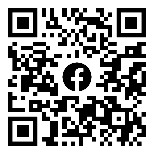 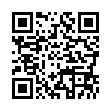 三、如有入學相關問題請洽註冊組查詢，電話：03-5753637-38，校車問題請洽總務處車管組，    電話：03-5753516。學校網址：http://web7.kfsh.hc.edu.tw/ 。四、本校針對新生及轉復學生均提供優質工讀廠商及校內宿舍，電話:03-5753628	五、凡具身心障礙或其子女、中低收入戶及原住民身份者，於開學時持相關文件至註冊組辦理學雜費補助申請。六、新生成績符合本校優秀入學獎學金申請條件者，可同時申領。七、請於各國中畢業典禮後、盡速繳交畢業證書、以利正式編入學籍。八、凡報名完畢並具有新生資格，可享有新生介紹新生獎金。學生姓名姓名身分證字號身分證字號性別性別性別性別 □男 □女學生出生出生年   月   日年   月   日年   月   日年   月   日年   月   日畢業國中畢業國中　　   縣市　     國中□應屆   □非應屆　　   縣市　     國中□應屆   □非應屆　　   縣市　     國中□應屆   □非應屆　　   縣市　     國中□應屆   □非應屆　　   縣市　     國中□應屆   □非應屆　　   縣市　     國中□應屆   □非應屆　　   縣市　     國中□應屆   □非應屆　　   縣市　     國中□應屆   □非應屆　　   縣市　     國中□應屆   □非應屆　　   縣市　     國中□應屆   □非應屆學生身份身份□一般生   □原住民  □僑生  □殘障生、身心障礙人士子女   □低收入戶□一般生   □原住民  □僑生  □殘障生、身心障礙人士子女   □低收入戶□一般生   □原住民  □僑生  □殘障生、身心障礙人士子女   □低收入戶□一般生   □原住民  □僑生  □殘障生、身心障礙人士子女   □低收入戶□一般生   □原住民  □僑生  □殘障生、身心障礙人士子女   □低收入戶□一般生   □原住民  □僑生  □殘障生、身心障礙人士子女   □低收入戶□一般生   □原住民  □僑生  □殘障生、身心障礙人士子女   □低收入戶□一般生   □原住民  □僑生  □殘障生、身心障礙人士子女   □低收入戶□一般生   □原住民  □僑生  □殘障生、身心障礙人士子女   □低收入戶□一般生   □原住民  □僑生  □殘障生、身心障礙人士子女   □低收入戶□一般生   □原住民  □僑生  □殘障生、身心障礙人士子女   □低收入戶□一般生   □原住民  □僑生  □殘障生、身心障礙人士子女   □低收入戶□一般生   □原住民  □僑生  □殘障生、身心障礙人士子女   □低收入戶□一般生   □原住民  □僑生  □殘障生、身心障礙人士子女   □低收入戶□一般生   □原住民  □僑生  □殘障生、身心障礙人士子女   □低收入戶□一般生   □原住民  □僑生  □殘障生、身心障礙人士子女   □低收入戶□一般生   □原住民  □僑生  □殘障生、身心障礙人士子女   □低收入戶學生行動電話行動電話安排工讀 □是 □否 安排工讀 □是 □否 安排工讀 □是 □否 安排工讀 □是 □否 安排工讀 □是 □否 安排工讀 □是 □否 校內住宿 □是 □否校內住宿 □是 □否校內住宿 □是 □否校內住宿 □是 □否家長姓名姓名關　　係關　　係關　　係家長電話電話(     )(     )(     )(     )(     )(     )(     )行動電話行動電話行動電話家長住址住址□□□□□□□□□□□□□□□□□□□□□□□□□□□□□□□□□□□□□□□□□□□□□□□□□□□□□□□□□□□□□□□□□□□□□□□□□□□□□□□□□□□□□填選志願註明順序填選志願註明順序填選志願註明順序汽車科汽車科資料處理科資料處理科資料處理科餐飲管理科餐飲管理科餐飲管理科美容科美容科美容科填選志願註明順序填選志願註明順序填選志願註明順序觀光事業科觀光事業科觀光事業科觀光事業科觀光事業科觀光事業科觀光事業科（日間班）觀光事業科（日間班）觀光事業科（日間班）觀光事業科（日間班）觀光事業科（日間班）觀光事業科（日間班）觀光事業科（日間班）觀光事業科（日間班）報名報名報名月日經手人經手人經手人經手人介紹人介紹人本校師長本校師長本校師長本校學生本校學生本校學生本校學生校外師長校外師長報名報名報名介紹人介紹人班級：姓名：班級：姓名：班級：姓名：班級：姓名：備註備註1.請應屆國中畢業生務必參加國中會考。2.應屆國中畢業生成績符合本校優秀入學獎學金申請條件者，可同時申領。1.請應屆國中畢業生務必參加國中會考。2.應屆國中畢業生成績符合本校優秀入學獎學金申請條件者，可同時申領。1.請應屆國中畢業生務必參加國中會考。2.應屆國中畢業生成績符合本校優秀入學獎學金申請條件者，可同時申領。1.請應屆國中畢業生務必參加國中會考。2.應屆國中畢業生成績符合本校優秀入學獎學金申請條件者，可同時申領。1.請應屆國中畢業生務必參加國中會考。2.應屆國中畢業生成績符合本校優秀入學獎學金申請條件者，可同時申領。1.請應屆國中畢業生務必參加國中會考。2.應屆國中畢業生成績符合本校優秀入學獎學金申請條件者，可同時申領。1.請應屆國中畢業生務必參加國中會考。2.應屆國中畢業生成績符合本校優秀入學獎學金申請條件者，可同時申領。1.請應屆國中畢業生務必參加國中會考。2.應屆國中畢業生成績符合本校優秀入學獎學金申請條件者，可同時申領。1.請應屆國中畢業生務必參加國中會考。2.應屆國中畢業生成績符合本校優秀入學獎學金申請條件者，可同時申領。1.請應屆國中畢業生務必參加國中會考。2.應屆國中畢業生成績符合本校優秀入學獎學金申請條件者，可同時申領。1.請應屆國中畢業生務必參加國中會考。2.應屆國中畢業生成績符合本校優秀入學獎學金申請條件者，可同時申領。1.請應屆國中畢業生務必參加國中會考。2.應屆國中畢業生成績符合本校優秀入學獎學金申請條件者，可同時申領。1.請應屆國中畢業生務必參加國中會考。2.應屆國中畢業生成績符合本校優秀入學獎學金申請條件者，可同時申領。1.請應屆國中畢業生務必參加國中會考。2.應屆國中畢業生成績符合本校優秀入學獎學金申請條件者，可同時申領。1.請應屆國中畢業生務必參加國中會考。2.應屆國中畢業生成績符合本校優秀入學獎學金申請條件者，可同時申領。1.請應屆國中畢業生務必參加國中會考。2.應屆國中畢業生成績符合本校優秀入學獎學金申請條件者，可同時申領。1.請應屆國中畢業生務必參加國中會考。2.應屆國中畢業生成績符合本校優秀入學獎學金申請條件者，可同時申領。1.請應屆國中畢業生務必參加國中會考。2.應屆國中畢業生成績符合本校優秀入學獎學金申請條件者，可同時申領。